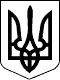 105 СЕСІЯ  ЩАСЛИВЦЕВСЬКОЇ СІЛЬСЬКОЇ РАДИ7 СКЛИКАННЯРІШЕННЯ14.11.2019 р.                                           №1950с. ЩасливцевеПро укладання додаткової угоди до договору оренди земліРозглянувши клопотання *** (ідентифікаційний код юридичної особи – ***) про укладання додаткової угоди до договору оренди землі та на виконання Рішення Господарського суду Херсонської області від 15.10.2019 р. у справі №***, враховуючи те що на земельну ділянку з кадастровим номером 6522186500:11:002:05*** за Щасливцевською сільською у встановленому законом порядку зареєстровано право комунальної власності (в Державному реєстрі речових прав на нерухоме майно, реєстраційний номер об’єкту нерухомого майна – ***, номер запису про право власності - ***), та той факт що з часу укладання договору оренди цієї земельної ділянки законодавчо змінилися його обов'язкові умови, керуючись Постановою Кабінету Міністрів України №220 від 03.03.2014 р. "Про затвердження Типового договору оренди землі" (з відповідними змінами) та приписами Закону України "Про оренду землі", Земельного кодексу України, Податкового кодексу України, ст. 26 Закону України "Про місцеве самоврядування в Україні", сесія Щасливцевської сільської ради ВИРІШИЛА:1. Внести зміни до Договору оренди землі від 20.07.2012 р. (дата підписання 27.02.2012 р.) зареєстрованого у Відділі Держкомзему у Генічеському районі про що у Державному реєстрі земель вчинено запис №*** (сторона орендар у Договорі *** (ідентифікаційний код юридичної особи – ***)) змінивши у ньому:- Сторону орендодавця з "Генічеська райдержадміністрація" на "Щасливцевська сільська рада";- внести до нього інші зміни щодо приведення його істотних умов до актуального стану (цільове призначення, умови сплати орендної плати та інші) та вимог діючого законодавства, у тому числі Постанови Кабінету Міністрів України №220 від 03.03.2014 р. "Про затвердження Типового договору оренди землі" (з відповідними змінами).2. Доручити сільському голові Плохушко В.О. на виконання цього рішення укласти відповідну додаткову угоду до Договору оренди землі зазначеного у пункті 2 цього рішення.3. Контроль за виконанням даного рішення покласти на Постійну комісію Щасливцевської сільської ради з питань регулювання земельних відносин та охорони навколишнього середовища.Сільський голова                                                           В. ПЛОХУШКО